Transmittal Letter REN-15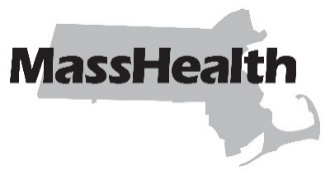 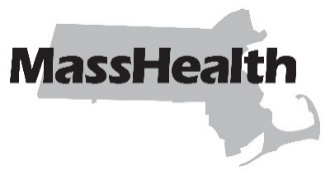 DATE:	April 2024TO:	Renal Dialysis Clinics Participating in MassHealthFROM:	Monica Sawhney, Chief of Provider, Family, and Safety Net Programs [signature of Monica Sawhney]RE:	Renal Dialysis Clinic Manual: Updates to Subchapter 6 Revisions to Service Codes and DescriptionsThis letter transmits revisions to the service codes in the Renal Dialysis Clinic Manual. Effective for dates of service beginning April 1, 2024, MassHealth has added the service codes below to the list of covered services in Subchapter 6 of the Renal Dialysis Manual.G0491—Dialysis procedure at a Medicare certified end stage renal disease (ESRD) facility for acute kidney injury without ESRDJ0604—Cinacalcet, oral, 1 mg (for ESRD on dialysis)If you wish to obtain a fee schedule, you may download the Executive Office of Health and Human Services regulations at no cost at www.mass.gov/info-details/eohhs-regulations. The regulation title for renal dialysis services is 101 CMR 337.00: Rates for Dialysis Treatments and Home Dialysis Supplies.MassHealth WebsiteThis transmittal letter and attached pages are available on the MassHealth website at www.mass.gov/masshealth-transmittal-letters. Sign up to receive email alerts when MassHealth issues new transmittal letters and provider bulletins.QuestionsIf you have questions about the information in this transmittal letter, please Contact the MassHealth Customer Service Center at (800) 841-2900, TDD/TTY: 711, orEmail your inquiry to provider@masshealthquestions.com. New MaterialThe pages listed here contain new or revised language.Renal Dialysis Clinic ManualPages vi, 6-1, and 6-2Obsolete MaterialThe pages listed here are no longer in effect.Renal Dialysis Clinic Manual Pages vi, 6-1, and 6-2 — transmitted by Transmittal Letter REN-14MassHealth on Facebook     MassHealth on X (Twitter)     MassHealth on YouTube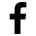 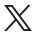 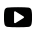 6.  Service Codes and Descriptions		601. Introduction		6-1602. Service Codes and Descriptions:  All-Inclusive Dialysis Treatment 		6-1603. Service Codes and Descriptions:  Training for Home Dialysis 		6-1604. Service Codes and Descriptions: Drugs		6-1Appendix A.	Directory 		A-1Appendix T.	CMSP Covered Codes		T-1Appendix V.	MassHealth Billing Instructions for Provider Preventable Conditions		V-1Appendix W.	EPSDT Services:  Medical and Dental Protocols and Periodicity Schedules		W-1Appendix X.	Family Assistance Copayments and Deductibles 		X-1Appendix Y.	EVS Codes and Messages 		Y-1Appendix Z.	EPSDT/PPHSD Screening Services Codes 		Z-1601	IntroductionMassHealth pays for the services represented by the codes listed in Subchapter 6 in effect at the time of service, subject to all conditions and limitations in MassHealth regulations at 130 CMR 412.000 and 450.000. A renal provider may request prior authorization for any medically necessary service reimbursable under the federal Medicaid Act in accordance with 130 CMR 450.144, 42 U.S.C. 1396d(a), and 42 U.S.C. 1396d(r)(5) for a MassHealth Standard or CommonHealth member younger than 21 years of age, even if it is not designated as covered or payable in Subchapter 6 of the Renal Dialysis Clinic Manual.602	Service Codes and Descriptions: All-Inclusive Dialysis TreatmentServiceCode   	Service Description90999	Unlisted dialysis procedure, inpatient or outpatient (all-inclusive service per dialysis treatment per 	patient)G0491	Dialysis procedure at a Medicare certified end stage renal disease (ESRD) facility for acute kidney 	injury without ESRD603	Service Codes and Descriptions: Training for Home DialysisServiceCode   	Service Description90989	Dialysis training, patient, including helper where applicable, any mode, completed course90993	Dialysis training, patient, including helper where applicable, any mode, course not completed, per 	training session 604	Service Codes and Descriptions: DrugsServiceCode   	Service DescriptionJ0604	Cinacalcet, oral, 1 mg (for ESRD on dialysis)This page is reserved.Commonwealth of MassachusettsMassHealthProvider Manual SeriesSubchapter Number and TitleTable of ContentsPageviRenal Dialysis Clinic ManualTransmittal LetterREN-15Date04/01/24